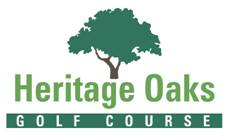 Heritage Oaks Golf CourseSeason Pass Contract for January 1, 2014 – December 31, 2014In consideration for being granted golf playing privileges by the City of Harrisonburg’s Heritage Oaks Golf Course for the above period the undersigned hereby agrees to and will abide by the rules, code of conduct and policies, established by the Golf Professional and staff; for the course, clubhouse, driving range, parking lot and all properties/facilities under their jurisdiction.  Material violation of rules will result in Suspension and/or forfeiture of season pass and playing privileges.  Season pass fee include greens fees only.       Dress Code: Shirts with collars are required (appropriate golf attire)  – no tank tops, no cut offs allowed.	One Time	Monthly Payment 	Payment	  Single Adult Full Year Season Pass 	$895		$75	 Add Spouse	$395		$34	 Add Dependent Child (10-17 years old)	$195		$17	 Senior Adult (55 and over)	$795		$68	 Senior – Add Spouse (must be spouse and 55 +)	$375		$32	 Family (Father, Mother, dependent children at home under 18)	$1300		$111	 Junior (age 10-17)	$195		$17	 Junior First Tee	$150		$14	 College	$500		$44	 Annual Cart Pass	$525		$46	 ½ Year Adult (January 1-June 30 –or- July 1-December 31)	$475		N/A	½ Year Senior (January 1-June 30 –or- July 1-December 31)	$425		N/A	 ½ Year Spouse (January 1-June 30 –or- July 1-December 31)	$250		N/A	 ½ Year Cart Pass (January 1-June 30 –or- July 1-December 31)	$280		N/A______ ½ Year College Student Pass (Jan 1 – June 30 –or- July 1-Dec 31)	$300		N/A______ Range Pass ($150 with season pass purchase)	$275		N/APayment of fees by cash, check or credit card: Total Season Pass Fees Paid $			Name______________________________________________________________DOB__________________Spouse/Children Names _______________________________________________DOB__________________Address _____________________________________________ City ______________________ Zip ________Phone (Home) _____________________ (Cell) _________________________ (Other) ___________________Email Address _____________________________________________________________________________Referred By: _______________________________________________________________________________Notice: it is the responsibility of the golfer for any loss or damage to any article of personal property on or in any area pertaining to Heritage Oaks.  I hereby release the City of Harrisonburg and the Heritage Oaks Golf Course staff from all claims for damages arising from any accidents or injury that are caused by or arise from participation/practice/play; of the application named on this application during participation/practice/play, in any facility or at any location where a program/practice/play is being held.  Neither the Golf Professional in charge, Heritage Oaks Golf Course,  or the City of Harrisonburg is responsible for any damages that occur to adjacent property.  I further understand that my purchase of annual pass does not guarantee me a specific tee time.All Season Passes are Non-Refundable and Non-TransferableSignature of Paid Season Pass Applicant ____________________________ Date ___________ Signature of Spouse and/or Junior ________________________________________________23Referrals earn you gift certificates!For the first NEW Season Pass Holder you refer you will earn a $100 Pro-Shop merchandise gift certificate.  For the second NEW Season Pass Holder, and each one thereafter, you will receive a $50 Pro-Shop merchandise gift certificate.  A little bonus for being able to play with your friends at Heritage Oaks Golf Course!*Purchase your 2014 season pass by Dec 15th and receive a $50 gift certificate for pro-shop merchandise.680 Garbers Church Road | Harrisonburg, VA 22801 | 540-442-6502 |www.heritageoaksgolf.com 